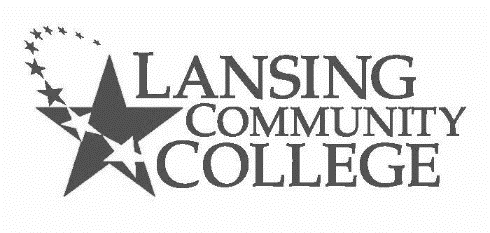 Core Course Substitution RequestSection I:  StudentSection I:  StudentSection I:  StudentSection I:  StudentSection I:  StudentSection I:  StudentSection I:  StudentSection I:  StudentSection I:  StudentSection I:  StudentSection I:  StudentSection I:  StudentSection I:  StudentPlease complete and submit this request to the LCC Academic Affairs Office, Administration Building, Room 201, 610 N. Capitol Avenue, Lansing, MI 48933, or via email to LCC-Academic-Affairs@lcc.edu.Please complete and submit this request to the LCC Academic Affairs Office, Administration Building, Room 201, 610 N. Capitol Avenue, Lansing, MI 48933, or via email to LCC-Academic-Affairs@lcc.edu.Please complete and submit this request to the LCC Academic Affairs Office, Administration Building, Room 201, 610 N. Capitol Avenue, Lansing, MI 48933, or via email to LCC-Academic-Affairs@lcc.edu.Please complete and submit this request to the LCC Academic Affairs Office, Administration Building, Room 201, 610 N. Capitol Avenue, Lansing, MI 48933, or via email to LCC-Academic-Affairs@lcc.edu.Please complete and submit this request to the LCC Academic Affairs Office, Administration Building, Room 201, 610 N. Capitol Avenue, Lansing, MI 48933, or via email to LCC-Academic-Affairs@lcc.edu.Please complete and submit this request to the LCC Academic Affairs Office, Administration Building, Room 201, 610 N. Capitol Avenue, Lansing, MI 48933, or via email to LCC-Academic-Affairs@lcc.edu.Please complete and submit this request to the LCC Academic Affairs Office, Administration Building, Room 201, 610 N. Capitol Avenue, Lansing, MI 48933, or via email to LCC-Academic-Affairs@lcc.edu.Please complete and submit this request to the LCC Academic Affairs Office, Administration Building, Room 201, 610 N. Capitol Avenue, Lansing, MI 48933, or via email to LCC-Academic-Affairs@lcc.edu.Please complete and submit this request to the LCC Academic Affairs Office, Administration Building, Room 201, 610 N. Capitol Avenue, Lansing, MI 48933, or via email to LCC-Academic-Affairs@lcc.edu.Please complete and submit this request to the LCC Academic Affairs Office, Administration Building, Room 201, 610 N. Capitol Avenue, Lansing, MI 48933, or via email to LCC-Academic-Affairs@lcc.edu.Please complete and submit this request to the LCC Academic Affairs Office, Administration Building, Room 201, 610 N. Capitol Avenue, Lansing, MI 48933, or via email to LCC-Academic-Affairs@lcc.edu.Please complete and submit this request to the LCC Academic Affairs Office, Administration Building, Room 201, 610 N. Capitol Avenue, Lansing, MI 48933, or via email to LCC-Academic-Affairs@lcc.edu.Please complete and submit this request to the LCC Academic Affairs Office, Administration Building, Room 201, 610 N. Capitol Avenue, Lansing, MI 48933, or via email to LCC-Academic-Affairs@lcc.edu.Name:LCC email:                                      @mail.lcc.edu                                      @mail.lcc.edu                                      @mail.lcc.edu                                      @mail.lcc.edu                                      @mail.lcc.eduStudent Number:Student Number:Phone Number:Street Address:Street Address:City:State:State:Zip:Zip:Zip:Would you prefer to receive a decision notification via:Would you prefer to receive a decision notification via:Would you prefer to receive a decision notification via:Would you prefer to receive a decision notification via:Would you prefer to receive a decision notification via:Would you prefer to receive a decision notification via:Would you prefer to receive a decision notification via: U.S. mail U.S. mail LCC email LCC email LCC email LCC emailIf via email, please be sure the email address above is your correct LCC email.If via email, please be sure the email address above is your correct LCC email.If via email, please be sure the email address above is your correct LCC email.If via email, please be sure the email address above is your correct LCC email.If via email, please be sure the email address above is your correct LCC email.If via email, please be sure the email address above is your correct LCC email.If via email, please be sure the email address above is your correct LCC email.If via email, please be sure the email address above is your correct LCC email.If via email, please be sure the email address above is your correct LCC email.If via email, please be sure the email address above is your correct LCC email.If via email, please be sure the email address above is your correct LCC email.If via email, please be sure the email address above is your correct LCC email.If via email, please be sure the email address above is your correct LCC email.Program/Major Name:Program/Major Name:Program/Major Name:Program/Major Code:Program/Major Code:Program/Major Code:Year of Curriculum Guide:Year of Curriculum Guide:Year of Curriculum Guide:Year of Curriculum Guide:I am requesting that the following course(s):I am requesting that the following course(s):I am requesting that the following course(s):I am requesting that the following course(s):Taken at this institution (if other than LCC):Taken at this institution (if other than LCC):Taken at this institution (if other than LCC):Taken at this institution (if other than LCC):Fulfill the Core requirement in the following area(s) (check which):Fulfill the Core requirement in the following area(s) (check which):Fulfill the Core requirement in the following area(s) (check which):Fulfill the Core requirement in the following area(s) (check which):Fulfill the Core requirement in the following area(s) (check which):Fulfill the Core requirement in the following area(s) (check which):Fulfill the Core requirement in the following area(s) (check which):Fulfill the Core requirement in the following area(s) (check which):Fulfill the Core requirement in the following area(s) (check which):Fulfill the Core requirement in the following area(s) (check which):Fulfill the Core requirement in the following area(s) (check which):Fulfill the Core requirement in the following area(s) (check which):Fulfill the Core requirement in the following area(s) (check which):CommunicationCommunicationCommunicationCommunicationCommunicationCommunicationCommunicationCommunicationCommunicationCommunicationCommunicationCommunicationGlobal Perspectives and DiversityGlobal Perspectives and DiversityGlobal Perspectives and DiversityGlobal Perspectives and DiversityGlobal Perspectives and DiversityGlobal Perspectives and DiversityGlobal Perspectives and DiversityGlobal Perspectives and DiversityGlobal Perspectives and DiversityGlobal Perspectives and DiversityGlobal Perspectives and DiversityGlobal Perspectives and DiversityMathematicsMathematicsMathematicsMathematicsMathematicsMathematicsMathematicsMathematicsMathematicsMathematicsMathematicsMathematicsScienceScienceScienceScienceScienceScienceScienceScienceScienceScienceScienceScienceWritingWritingWritingWritingWritingWritingWritingWritingWritingWritingWritingWritingI am requesting this substitution for the following reason(s):I am requesting this substitution for the following reason(s):I am requesting this substitution for the following reason(s):I am requesting this substitution for the following reason(s):I am requesting this substitution for the following reason(s):I am requesting this substitution for the following reason(s):I am requesting this substitution for the following reason(s):I am requesting this substitution for the following reason(s):I am requesting this substitution for the following reason(s):I am requesting this substitution for the following reason(s):I am requesting this substitution for the following reason(s):I am requesting this substitution for the following reason(s):I am requesting this substitution for the following reason(s):Attach pertinent evidence/documents supporting this request.Attach pertinent evidence/documents supporting this request.Attach pertinent evidence/documents supporting this request.Attach pertinent evidence/documents supporting this request.Attach pertinent evidence/documents supporting this request.Attach pertinent evidence/documents supporting this request.Attach pertinent evidence/documents supporting this request.Attach pertinent evidence/documents supporting this request.Attach pertinent evidence/documents supporting this request.Attach pertinent evidence/documents supporting this request.Attach pertinent evidence/documents supporting this request.Attach pertinent evidence/documents supporting this request.Attach pertinent evidence/documents supporting this request.Student Signature:Student Signature:Student Signature:Date:Date:Date:Date:Section II: Academic AffairsSection II: Academic AffairsSection II: Academic AffairsSection II: Academic AffairsSection II: Academic AffairsSection II: Academic AffairsProvost or Designee Printed Name:Provost or Designee Printed Name:Provost or Designee Printed Name: Approve Approve Approve Approve Approve Do Not Approve Do Not Approve Do Not Approve Do Not Approve Do Not ApproveProvide reason for approval/denial of this course substitution:Provide reason for approval/denial of this course substitution:Provide reason for approval/denial of this course substitution:Provide reason for approval/denial of this course substitution:Provide reason for approval/denial of this course substitution:Provide reason for approval/denial of this course substitution:Signature of the Provost or Designee:Signature of the Provost or Designee:Date:Final decision notifications sent by the Academic Affairs Office to:Final decision notifications sent by the Academic Affairs Office to:Final decision notifications sent by the Academic Affairs Office to:Final decision notifications sent by the Academic Affairs Office to:Final decision notifications sent by the Academic Affairs Office to:Final decision notifications sent by the Academic Affairs Office to: Student Student Student Student Student Advisor Advisor Advisor Advisor Advisor Registrar Registrar Registrar Registrar RegistrarRevised: 2022.01.25Revised: 2022.01.25Revised: 2022.01.25Revised: 2022.01.25Revised: 2022.01.25Revised: 2022.01.25